Od roku szkolnego 2023/2024  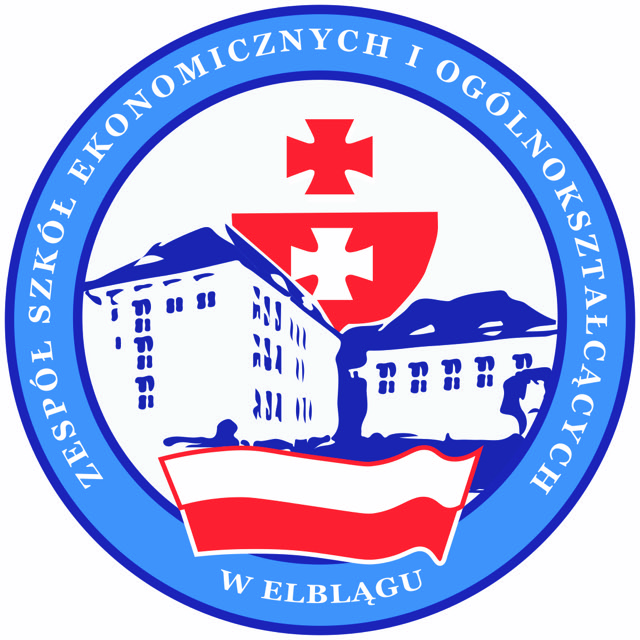 w ZSEiO powstaje klasa akademicka.9 marca 2023 r. Akademia Nauk Stosowanych w Elblągu i Zespół Szkół Ekonomicznych i Ogólnokształcących w Elblągu podpisali umowę o współpracy, mającą na celu objęcie patronatem przez Uczelnię uczniów klasy „Technik -ekonomista”.Nawiązana współpraca będzie obejmowała m.in. przedsięwzięcia w zakresie:wsparcia w doskonaleniu szkolnego programu nauczania w zakresie zajęć ekonomicznych,  prowadzenia wybranych, uzgodnionych zajęć dydaktycznych przez nauczycieli akademickich Uczelni dla uczniów Szkoły,  udziału uczniów w wykładach otwartych, seminariach, konferencjach, kołach naukowych   organizowanych przez Uczelnię, -możliwości korzystania przez Szkołę z pracowni, laboratoriów, księgozbioru orazelektronicznych materiałów dydaktycznych na odrębnie uzgodnionych zasadach, możliwości uczestniczenia w pracach badawczych realizowanych przez studenckie koła naukowe.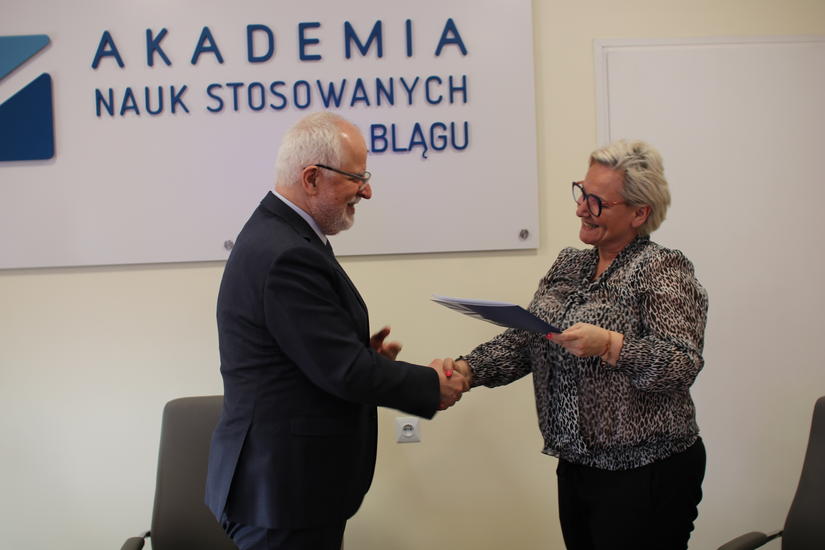 